ДОГОВОР № ________                                       аренды нежилого помещения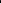 «____» ________________ 20___ г. 			                                город АстанаИндивидуальный предприниматель «_______________», в лице ФИО_______________, ИИН_______________, зарегистрированный по адресу: _______________, уведомление о начале деятельности в качестве индивидуального предпринимателя № _______________ от 24 февраля 2017 года, именуемое в дальнейшем «Арендодатель», и ТОО «_______________» БИН _______________, адрес:_______________, в лице директора ФИО_______________ именуемое в дальнейшем «Арендатор», с другой стороны, совместно именуемые «Стороны», заключили настоящий договор аренды нежилого помещения (далее - Договор) и пришли к соглашению о нижеследующем:1. ПРЕДМЕТ ДОГОВОРА И ОСОБЫЕ УСЛОВИЯ1.1. Арендодатель предоставляет Арендатору во временное возмездное владение и пользование (аренду) нежилое помещение, общей площадью 116 (сто шестнадцать) квадратных метров (далее — Помещение) и возведенный  второй этаж, расположенное по адресу ___________________________ (далее – Здание), принадлежащее Арендодателю, а Арендатор обязуется своевременно уплачивать арендную плату и исполнять иные условия, предусмотренные настоящим Договором.1.2. Риск случайной гибели, повреждения или порчи Помещения и/или имущества, находящегося в Помещении, а также бремя содержания Помещения: обязанности по оплате коммунальных, эксплуатационных услуг, услуг охраны и проведению текущего ремонта переходят от Арендодателя к Арендатору со дня фактического занятия Помещения Арендатором.1.3. В случае необходимости получения каких-либо лицензий и/или разрешений для осуществления какой-либо деятельности Арендатора в Помещении Арендатор обязуется самостоятельно получить такие лицензии или разрешения в соответствии с требованиями действующего законодательства Республики Казахстан.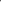 1.4. Обслуживание и эксплуатацию Здания, а также организацию предоставления коммунальных услуг осуществляет эксплуатирующая организация (управляющая компания).1.5. Помещение предоставляется Арендатору в целях использования под оказание косметологических услуг.1.6. После получения Арендодателем технического паспорта на Помещение с учетом второго этажа, площадью Помещения будет являться та площадь, которая указана в техническом паспорте, что не влияет на размер арендной платы.2. СРОК АРЕНДЫ2.1. Передача Арендодателем Помещения во временное владение и пользование Арендатора (аренду) оформляется Сторонами путем подписания Акта приема-передачи Помещения в аренду.2.2. При отказе Арендатора от подписания акта приема-передачи арендная плата оплачивается исходя из даты фактического занятия Помещения.2.3. Срок действия настоящего Договора: 11 (одиннадцать месяцев).2.4. В течение всего срока действия Договора Арендатор не имеет право сдавать Помещение в субаренду, закладывать его, переуступать право аренды третьим лицам, полностью или частично предоставлять Помещение для использования третьим лицам, а также передавать права и обязанности по настоящему Договору третьим лицам по любым основаниям без предварительного письменного согласия Арендодателя. При сдаче Помещения в субаренду с разрешения Арендодателя, размер арендной платы может быть увеличен.2.5. По окончании срока действия настоящего Договора, при условии обоюдного согласия Сторон, Стороны заключают новый Договор аренды на новый срок на новых условиях, при этом Арендатор обязан за 30 (тридцать) календарных дней до истечения срока аренды по настоящему Договору, предоставить в адрес Арендодателя письмо о намерении заключить Договор аренды на новый срок.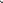 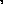 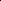 2.6. По истечении срока аренды или прекращения срока действия настоящего Договора по иным основаниям, Арендатор обязан в течение 10 (десяти) календарных дней освободить и возвратить Арендодателю Помещение с учетом нормального износа. Возврат Помещения оформляется путем подписания Акта о возврате Помещения. Акт о возврате Помещения со дня подписания его Сторонами является неотъемлемой частью настоящего Договора и его подписание свидетельствует о фактическом возврате Помещения Арендатором Арендодателю.РАЗДЕЛ З. АРЕНДНАЯ ПЛАТА И ИНЫЕ ПЛАТЕЖИ3.1. Ежемесячная арендная плата за владение и пользование (аренду) Помещением составляет: до февраля 2018 года (включительно) – ________________ тенге, с марта 2018 года и до окончания срока Договора – ________________тенге.3.2. Арендная плата взимается с арендатора с 20 ноября 2017 года. Стороны признают, что фактически помещение занято Арендатором 10 июля 2017 года. При этом, Арендатор был освобожден от арендной платы за период с 10 июля 2017 года по 20 ноября 2017 года, в связи с тем, что Арендатор понес расходы на ремонт помещения (чистовая отделка). Арендодатель предоставил Арендатору право произвести ремонт помещения по своему усмотрению, соответствующий деятельности по оказанию косметологических услуг. Стороны определили, что Арендодатель не возмещает Арендатору стоимость улучшений в виде ремонта (читовой отделки), произведенного Арендатором, в случае окончания срока договора либо его расторжения по любым основаниям.3.3. Арендная плата вносится ежемесячно вперед – в течение первых трех рабочих дней оплачиваемого месяца и прекращается со дня фактического освобождения Арендатором Помещения и возврата его Арендодателю по Акту о возврате Помещения.3.4. Арендатор обязуется производить арендные платежи по настоящему Договору ежемесячно в предусмотренные Договором сроки и размерах.3.5. Арендная плата, указанная в пункте 3.1. Договора, не включает в себя стоимость услуг содержания, обслуживания, эксплуатации Помещения (эксплуатационные расходы), коммунальных услуг, включая (но, не ограничиваясь) стоимость горячего/холодного водоснабжения, канализации, электроснабжение, теплоснабжения, услуги охраны, услуги уборки, обслуживание домофонов и иные услуги.3.6. Арендная плата не включает в себя стоимость услуг городской, междугородной и международной телефонной связи, услуги интернет и кабельного телевидения.3.7. Стоимость коммунальных услуг оплачивается Арендатором Арендодателю в течение пяти рабочих дней после предъявления им соответствущих счетов. 3.8. Расходы по получению технического паспорта, иных идентификационных документов на Помещение, фактически состоящее из двух этажей, стороны несут в равных долях. РАЗДЕЛ 4. ДОСРОЧНОЕ РАСТОРЖЕНИЕ ДОГОВОРА4.1. Арендодатель вправе в одностороннем порядке досрочно расторгнуть настоящий Договор в случае нарушения Арендатором существенных условий Договора. Под нарушением существенных условий Договора является одно из следующих нарушений:4.1.1. просрочка исполнения Арендатором любого из денежных обязательств, предусмотренных Договором, на 15 (пятнадцать) календарных дней;4.1.2. использование Арендатором Помещения для целей, не предусмотренных настоящим Договором без письменного согласия Арендодателя;4.1.3. систематическое (два и более раза) нарушение Арендатором любого из обязательств, принятых по настоящему Договору;4.1.4. отказ (либо уклонение) Арендатора от подписания Акта приема —передачи Помещения в аренду.4.2. В случаях, указанных в пункте 4.1 настоящего Договора, Арендодатель обязан направить Арендатору письменное уведомление о расторжении настоящего Договора в срок не позднее, чем за 5 (пять) календарных дней до даты расторжения Договора. В этом случае, отдельного письменного соглашения о расторжении настоящего Договора не требуется. Датой расторжения Договора является дата, наступившая по истечении 5 (пяти) календарных дней с момента получения Арендатором уведомления. При этом, Арендатор обязан освободить и вернуть Арендодателю Помещение, погасить имеющуюся перед Арендодателем задолженность по арендной плате и иным платежам, выплатить предусмотренную Договором пеню, согласно условиям Договора.4.3. Арендодатель и Арендатор вправе по обоюдному согласию досрочно расторгнуть настоящий Договор в любое время.4.4. В случае, указанном в пункте 4.3. Договора, инициирующая Сторона обязана направить другой Стороне уведомление о расторжении Договора не позднее, чем за 30 (тридцать) календарных дней до даты расторжения Договора. В этом случае, отдельного письменного соглашения о расторжении настоящего Договора не требуется. Датой расторжения Договора является дата, наступившая по истечении 30 (тридцати) календарных дней с момента получения Стороной уведомления. При этом, Арендатор обязан освободить и вернуть Арендодателю Помещение, погасить (при наличии) задолженность перед Арендодателем по арендной плате и иным платежам.РАЗДЕЛ 5. ПРАВА И ОБЯЗАННОСТИ АРЕНДАТОРА5.1. Арендатор обязуется:5.1.1. в случае порчи Помещения, а также имущества, находящегося в самом Помещении или в местах общего пользования, по вине сотрудников Арендатора или привлеченных Арендатором для каких-либо работ третьих лиц или лиц, посещающих Арендатора (с любыми целями визита), произвести ремонт (восстановление) поврежденного Помещения в течение 10 (десяти) рабочих дней со дня получения письменного требования от Арендодателя (данный срок может быть продлен Сторонами в зависимости от характера ремонтных работ) или возместить Арендодателю убытки, понесенные Арендодателем в связи с порчей Помещения или имущества, находящегося в самом Помещении или в местах общего пользования, на основании документов (по форме и содержанию соответствующих требованиям, действующего законодательства Республики Казахстан), подтверждающих такие расходы;5.1.2. в течение всего срока аренды поддерживать Помещение в исправном состоянии, производить за свой счет текущий ремонт (устранение дефектов и неисправностей Помещения, отдельных элементов и узлов, систем и инженерного оборудования, наружной и внутренней отделки Помещения, не относящиеся к капитальному  ремонту), и его улучшения, в том числе путем привлечения третьих лиц, без нарушений несущих конструкций, стен и коммуникаций (в том числе систем отопления, канализации, электроэнергии, водоснабжения, телефонных линий и др.).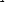 5.1.3. бережно относиться к Помещению (не царапать мебелью пол, стены, бережно открывать и закрывать окна, двери, не хлопать ими и т.д.);5.1.4. бережно относиться к имуществу находящемуся в Помещении, а также имуществу, находящемуся в местах общего -пользования (отопительные приборы, осветительные приборы, санузлы и другое);5.1.5. соблюдать противопожарные правила, а также правила пользования тепловой и электрической энергией, не допускать перегрузки электросетей;5.1.6. содержать Помещение в надлежащем санитарном состоянии;5.1.7. не осуществлять без письменного согласия Арендодателя перестройку и перепланировку Помещения;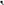 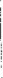 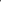 5.1.8. в течение 5 (пяти) календарных дней после прекращения настоящего Договора произвести вывоз своего имущества и имущества, которое было завезено им в Помещение в период аренды, и возвратить Помещение Арендодателю по Акту о возврате Помещения в состоянии, пригодном для дальнейшего использования с учетом нормального износа;5.1.9. нести риски, связанные с повреждением либо утратой его имущества, находящегося в Помещении, независимо от обстоятельств, вследствие которых был причинен ущерб, утрата имущества;5.1.10. производить любые улучшения в Помещении (в том числе установку кондиционеров, иного оборудования и т.д.) только после письменного согласования с Арендодателем;5.1.11. самостоятельно нести расходы, связанные с установкой охранной, противопожарной и иных сигнализаций, видеонаблюдения;5.1.12. дооборудованные, установленные и подключенные Арендатором технические средства, которые могут извлекаться без повреждения арендованного Помещения, являются собственностью Арендатора, при этом Стороны договорились, что установка кондиционера(-ов) является неотделимым улучшением.5.1.13.  при наступлении различных аварйных ситуаций немедленно принимать все необходимые меры по их устранению с извещением об этом Арендодателя;5.1.14. обеспечить представителям коммунальных, эксплуатационных и иных служб свободтный доступ к сетям водопровода, канализации и другому сантехническому, электрическому и телефонному оборудованию.5.1.15. не устанавливать в Помещении оборудование, не согласованное с Арендодателем.5.1.16. самостоятельно нести расходы по осуществлению ремонта,  переоборудования в случае необходимости приведения Помещения в соответствие с требованиями действующего законодательства относительно сферы деятельности Арендатора.5.2. Арендатор вправе:            5.2.1. пользоваться системами коммуникаций, находящимися в Здании;5.2.2. оборудовать и оформить Помещение по своему усмотрению, обозначать свое местонахождение в Помещении путем размещения соответствующих вывесок, указательных табличек перед входом в Помещение по образцу, предварительно согласованному с Арендодателем, а также после получения разрешения уполномоченного органа. При этом, сбор необходимых документов, получение разрешения и тому подобные действия являются обязанностью Арендатора, расходы по установке вывесок, табличек, рекламных конструкций несет Арендатор;5.2.3. устанавливать различные виды сигнализации и иные системы охраны Помещения по согласованию с Арендодателем;5.2.4. требовать немедленного устранения неполадок и неудобств, возникших по вине Арендодателя.5.2.5. совершать любые действия, связанные в какой-либо степени либо форме с настоящим Договором, но прямо не оговоренные настоящим Договором, только с письменного согласия Арендодателя.5.2.6. осуществлять иные права, предусмотренные настоящим Договором и законодательством РК.5.3. Арендатору запрещается:5.3.1. сливать и сбрасывать в сети канализации и иные санитарные устройства легковоспламеняющиеся жидкости, кислоты, бытовые и строительные отходы и другие предметы, засоряющие канализацию;5.3.2. самовольно регулировать подачу тепла на тепловом узле и устанавливать дополнительные секции отопительных приборов;5.3.3. загромождать и реконструировать пожарные проходы предметами, хранить в местах общего пользования радиационные, огнеопасные и взрывоопасные материалы, а также вещества, загрязняющие воздух;5.3.4. устанавливать, подключать дополнительное оборудование без письменного согласования с Арендодателем;5.3.5. устанавливать, подключать облрудование, не имеющие технических паспортов (свидетельств), не отвечающее требованиям безопасности эксплуатации и санитарно-гигиеническим нормативам;5.3.6. осуществлять какие-либо изменения существующих конструктивных решений помещения, заложенных в проекте строительства — изменения, которые затрагивают несущие или ограждающие конструкции (фундаменты, основания, каркас, колонны, диафрагмы жесткости, несущие стены, перекрытия, арматуру, инженерные сети и тому подобное), изменения, которые затрагивают существующие вентиляционные блоки, а также запрещается сверлить отверстия без предварительного уточнения расположения проходимых в стенах и других конструкциях Помещения инженерных коммуникаций, в том числе электрических сетей;5.3.7. загромождать места общего пользования каким- либо имуществом Арендатора;5.3.8. допускать курение в Помещении и местах общего пользования (холлах, лестничных клетках, лифтах, коридорах и т.д.).РАЗДЕЛ 6. ПРАВА И ОБЯЗАННОСТИ АРЕНДОДАТЕЛЯ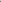 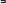 6.1. Арендодатель обязуется:6.1.1. передать Помещение Арендатору по Акту приема-передачи Помещения в аренду и обеспечить беспрепятственное использование Арендатором Помещения на условиях настоящего Договора;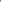 6.1.2. обеспечить бесперебойную работу инженерных систем Помещения, в том числе бесперебойное снабжение холодной и горячей водой, электроэнергией. В случае если произошла авария на городских тепло или энергоснабжающих сетях Арендодатель не несет ответственности за необеспечение Помещения водой, тепло- и электроэнергией.6.1.3. предоставить Арендатору информацию об эксплуатирующей организации (управляющей компании), осуществляющей управление, обслуживание и эксплуатацию Помещения.6.2. Арендодатель вправе:6.2.1. в любое рабочее время без уведомления Арендатора, осуществлять проверку порядка использования Арендатором арендуемого Помещения, с правом составления Акта осмотра Помещения и фиксирования в нем всех недостатков и замечаний по использованию Помещения, с установлением срока для устранениях данных недостатков и замечаний;6.2.2. Арендодатель имеет и другие права, предусмотренные настоящим Договором, включая, но не ограничиваясь: право на досрочное расторжение настоящего Договора в случаях, предусмотренных Договоров, право требовать подписания Арендатором акта приема-передачи Помещения; в случае нарушения Арендатором принятых обязательств имеет право применять в отношении Арендатора санкции, предусмотренные разделом 7 Договора, отказать Арендатору в заключении нового Договора на новый срок и т.д.РАЗДЕЛ 7. ОТВЕТСТВЕННОСТЬ СТОРОН7.1. Арендатор несет полную ответственность за соблюдение правил пожарной и электробезопасности, за правильную эксплуатацию технических средств и инженерного оборудования в Помещении, а также за последствия ненадлежащего исполнения предусмотренных настоящим пунктом условий. Арендатор несет ответственность за всех лиц, которые были привлечены им для выполнения каких-либо Работ, а также допущены им к инженерным сетям Здания, в том числе своих сотрудников, посетителей, подрядчиков и иных контрагентов.7.2. В случае просрочки оплаты арендной платы и/или возмещения стоимости коммунальных услуг, Арендатор уплачивает по требованию Арендодателя пеню в размере 0,5 % от несвоевременно оплаченной суммы за каждый день просрочки.7.3. Арендодатель не несет ответственности перед Арендатором за убытки или вред в связи с хищением и/или порчей любого имущества Арендатора, находящегося в Помещении или в автопаркинге, а также за сохранность ценностей, личного и иного имущества, находящегося в Помещении или в автопаркинге.7.4. Арендодатель не несет ответственности за имущество Арендатора и иные товарно-материальные ценности, хранимые Арендатором в Помещении, меры к сохранности которых Арендатор принимает самостоятельно.7.5. Арендодатель не несет ответственности за действия третьих лиц, в результате которых Помещение пришло в аварийное состояние, произошло отключение каких-либо коммуникаций, произошла поломка (выход из строя) оборудования (иного имущества) Арендатора.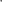 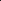 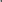 7.6. В случае просрочки оплаты Арендатором арендной платы или иных предусмотренных условиями Договора платежей более чем на 30 (тридцать) календарных дней, Арендодатель вправе при условии предварительного письменного уведомления Арендатора осуществлять отключение Помещения от электроэнергии, наложить запрет на пользование Арендатором Помещением, не допуская в него представителей и сотрудников Арендатора (ограничение доступа в Помещение).Арендодатель освобождается от ответственности за возможные ущерб, убытки, которые могут быть причинены Арендатору вследствие действий, указанных в настоящем пункте.7.7. если после прекращения действия Договора Арендатор своевременно не освободил Помещение, он обязуется оплатить Арендодателю:7.7.1. стоимость пользования Помещением за весь срок просрочки его возврата, стоимость эксплуатационных расходов, коммунальных услуг за весь срок просрочки возврата Помещения;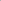 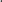 7.7.2. пеню в размере 1 % от суммы арендной платы за один квартал за каждый день задержки передачи Помещения и возместить Арендодателю убытки, связанные с просрочкой возврата Помещения.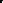 7.8. Арендатор заверяет и гарантирует, что имеет все необходимые лицензии и иные разрешения уполномоченных органов Республики Казахстан на осуществление деятельности, осуществляемой в арендуемом Помещении, а если лицензии и/или разрешения прекратят свое действие по причине истечения срока, на который они выданы, и/или будут аннулированы (приостановлены или отозваны) уполномоченными органами Республики Казахстан И/ИЛИ будут отсутствовать по каким-либо причинам у Арендатора, Арендатор несет полную самостоятельную ответственность, предусмотренную законодательством Республики Казахстан за осуществление деятельности и использования Помещения, согласно условиям настоящего Договора, без лицензии и/или необходимых разрешений уполномоченньж органов.7.9. В случае просрочки выполнения Арендатором денежных обязательств, возмещения расходов, ущерба, предусмотренных Договором, Арендатор уплачивает Арендодателю пеню в размере 0,5 % от несвоевременно оплаченной суммы за каждый день просрочки.7.10. Расходы Арендатора на капитальный ремонт Помещения (чистовую отделку), проведенный до начала деятельности, при прекращении, расторжении договора по любым основаниям и по инициативе любой из сторон возврату Арендодателем Арендатору не подлежат.7.11. Арендатор согласен с тем, что исполнение обязательств, принятых Арендатором по настоящему Договору, может обеспечиваться удержанием имущества Арендатора.7.12. В отношении любого имущества Арендатора, которое по истечению срока аренды не вывозится Арендатором в срок, Арендодатель вправе по своему усмотрению вывезти данное имущество или его часть любыми удобными для него средствами и способами, и/или передать его на хранение другим лицам или оставить без присмотра, освобождаясь от ответственности за сохранность имущества или расходов по его хранению. При этом, Арендодатель в обеспечение выплаты компенсации своих фактических расходов, связанных с вывозом имущества Арендатора, может оставить у себя его часть. В случае если в течение З (трех) месяцев, Арендатором не будут компенсированы расходы Арендодателя по вывозу имущества, Арендодатель приобретает право реализовать оставленное имущество или иным образом распорядиться им для удовлетворения своих требований, в том числе в счет погашения и иной задолженности Арендатора по Договору, в случае образования таковой. При наступлении обстоятельств, предусмотренных настоящим пунктом, Арендатор не вправе предъявлять претензии Арендодателю в части несоразмерности расходов и стоимости реализованного имущества.7.13. Уплата неустойки (штраф, пеня), предусмотренной настоящим Договором, не освобождает Стороны от надлежащего исполнения принятых обязательств.7.14. Арендатор несет ответственность за вред, причиненный здоровью гражданина (травмы в результате падения при спуске или подъеме с неочищенного от снега и наледи крыльца, по причине неосвещенной лестницы, в результате ненадлежащей влажной уборки или по причине наличия на полу мусора и в других случаях), а также материальный вред, наступивший по причине не обеспечения Арендатором возможности безопасного пользования помещением, недобросовестного исполнения обязанности по принятию достаточных мер для предотвращения несчастных случаев.7.15. Арендатор несет ответственность за ущерб, причиненный Арендодателю и (или) третьим лицам в результате возникновения аварийных ситуаций по вине Арендатора.РАЗДЕЛ 8. ФОРС-МАЖОРНЫЕ ОБСТОЯТЕЛЬСТВА8.1. Стороны освобождаются от ответственности за неисполнение или ненадлежащее исполнение обязательств по Договору, если невозможность их исполнения явилась следствием обстоятельств непреодолимой силы (далее по тексту - Обстоятельства), таких как стихийные бедствия, войны, вооруженные конфликты, массовые гражданские беспорядки, эпидемии, чрезвычайные обстоятельства природного и техногенного характера и т.д., при условии, что они непосредственно влияют на выполнение Сторонами обязательств по Договору. 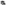 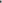 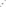 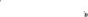 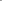 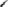 8.2. Пострадавшая от действия Обстоятельств непреодолимой силы Сторона уведомляет другую Сторону в письменном виде о начале и/или прекращении Обстоятельств непреодолимой силы не позднее 10 (десяти) дней со дня начала или прекращения их действия с указанием степени их влияния на надлежащее исполнение обязательств по Договору. В случае наступления Обстоятельств действие Договора может быть приостановлено в полном объеме или частично на срок действия Обстоятельств. Если обстоятельство продолжается более 60 (шестидесяти) календарных дней, и не обнаруживает признаков прекращения, Стороны совместным решением определяют дальнейшие действия, приостанавливают или прекращают Договор.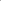 8.3. Сторона, своевременно письменно не уведомившая другую Сторону о действии Обстоятельств непреодолимой силы с указанием их влияния на надлежащее исполнение обязательств по Договору, лишается права ссылаться на действие непреодолимой силы как на основание освобождения от ответственности за нарушение обязательств по Договору.РАЗДЕЛ 9. ЗАКЛЮЧИТЕЛЬНЫЕ ПОЛОЖЕНИЯ9.1. Стороны будут прилагать максимум усилий для разрешения любых споров и разногласий, которые могут возникнуть из настоящего Договора или в связи с ним, дружественным способом путем переговоров во внесудебном порядке. При невозможности такого урегулирования споров и разногласий, они разрешаются в судебном порядке. Стороны определили догвоорную подсудность - суды города Астана.9.2. Все изменения и дополнения к настоящему Договору будут считаться действительными только в том случае, если они совершены в письменной форме, подписаны уполномоченными представителями Сторон и их подписи заверены печатями Сторон.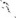 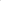 9.3. Стороны не имеют права передавать свои права и обязанности по настоящему Договору третьим лицам без письменного согласия другой Стороны.9.4. Недействительность какой-либо статьи или положения данного Договора в силу требования действующего законодательства РК не влечет за собой недействительности Договора в целом. В этом случае остальные статьи и положения данного договора будут применяться в той степени, в какой они не противоречат действующему законодательству Республики Казахстан.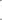 9.5. Настоящий Договор вступает в силу с даты подписания и действует до полного исполнения Сторонами принятых на себя обязательств.9.6. Настоящий Договор составлен и подписан в 2 (двух) подлинных экземплярах, имеющих равную юридическую силу, по одному экземпляру для каждой из Сторон.РАЗДЕЛ 10. РЕКВИЗИТЫ, ПОДПИСИ И ПЕЧАТИ СТОРОНИП «_______________», в лице ФИО_______________, ИИН , Адрес: ___________________Директор:______________ТОО «_______________» БИН _______________, Адрес: ________________Директор _______________